Curriculum PhaseTermWeekKey TextConceptsArtistResources including additional textsProvision IdeasThe World Around Me Foundation 2Autumn 1AutumnNature WalkWe’re going on a leaf huntBelongingChangePrideAndy GoldsworthyLeafmanIntroduction to continuous provision.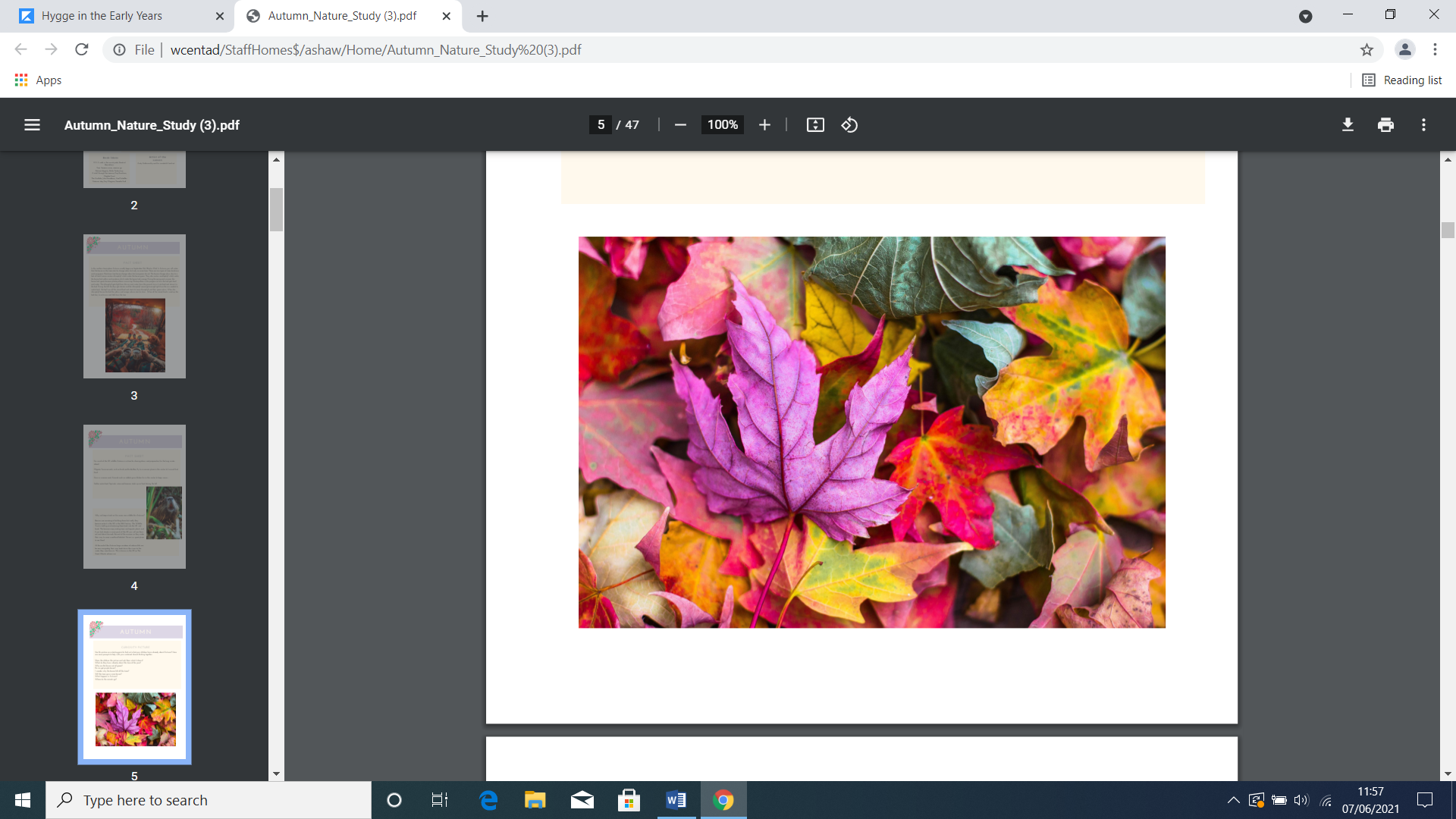 Curiosity pictureShow the children this picture and ask them what it shows? What do they know already about this time of the year? Why are the leaves not all green? Do we get purple leaves? I wonder why the leaves fall off the trees? Will the trees grow more leaves? What happens in Autumn? Where do the animals go?The World Around Me Foundation 2Autumn 1OwlsOwl BabiesBelongingChangePrideAndy GoldsworthyBig Book of Birds – Yuval ZommerMy First Book of BirdsOwl babies spot trayPSED – safety and being cared forBird provocationsBritish Wildlife small worldBird spotter walkExplore feather mark makingThe World Around Me Foundation 2Autumn 1ApplesOrange, Pear, Apple BearBelongingChangePrideAndy GoldsworthyApples, Apples Everywhere – Robin KoontzBad AppleHow to grow an apple pieHow the apples got their starWalk to see an apple treeHow the apple got its star storyApple printingHalves and quarters apple explorationSmall world farm – harvestingMake apple crumble.The World Around Me Foundation 2Autumn 1MushroomsTales of the Mushroom FolkBelongingChangePrideAndy GoldsworthyWild Food a Guide for ForagersA walk through mushroom townFungarium Nature AnatomyWoodland walk to find mushroomsWalk to supermarket to see mushroomsCreate a fairy gardenObservational mushroom drawingsMake mushrooms out of clayThe World Around Me Foundation 2Autumn 1LeavesSweepBelongingChangePrideAndy GoldsworthyTree: Seasons come seasons goRed Leaf, Yellow LeafA leaf can be…LeafFletcher and the Falling leavesGo on a leaf walk. Listen to the sounds such as crunching of the leavesLeaf jumpingAdd silk leaves to block playFloat leavesLeaf lanternsThe World Around Me Foundation 2Autumn 1SticksStanley’s stickBelongingChangePrideAndy GoldsworthyStickmanThe Stick BookNot a stickCollect sticks on a nature walkBuild a den using collected sticksDecorate sticks and display on nature shelfWhat shapes can we create with collected sticksMake magic wandsMake journey sticksThe World Around Me Foundation 2Autumn 2SpidersThe Spider Next DoorFearTrustServiceSpiritualityAndy GoldsworthyWalter’s wonderful webSpinderellaSpiders  by Rebecca Gilpin The Very Busy SpiderLoose parts and photos of spidersBlack dough and loose partsOutdoor cobweb curiosityBlack sugar paper and white crayonsPiping and drainpipe – incy wincy spiderThe World Around Me Foundation 2Autumn 2PumpkinsPumpkin SoupFearTrustServiceSpiritualityAndy GoldsworthyPick a pumpkinPattan’s pumpkin5 little pumpkinsPumpkins and apple muffinsThankfulness pumpkinVisit a pumpkin patchRange of different pumpkins – weighing scales and size ordering promptsThe World Around Me Foundation 2Autumn 2HedgehogsThe Very Helpful HedgehogFearTrustServiceSpiritualityAndy GoldsworthyIt was a Cold Dark NightHodge the HedgehogThe Very Helpful HedgehogHedgehog’s full moon partyWeather chartsMake vegetable stew and breadHedgehogs – clay and twigsMake hedgehog homes outsideExplore texture and what happens to patterns when we printCosy Autumn reading denShades of brown – colour chartsThe World Around Me Foundation 2Autumn 2FireOnce upon a dragons fireFearTrustServiceSpiritualityAndy GoldsworthyWe will live in this forest againNo dragons for teaThe Fire ChildrenBonfire Night (holidays and festivals) by Nancy DickmanGo for a misty walk with torchesTalk about safety and car headlights on foggy daysMake parkinFire engine small worldWatch a video about Amazon rainforest firesBonfire night paintingsOrange yellow red loose partsHold a firework displayThe World Around Me Foundation 2Autumn 2StarsStar in the JarFearTrustServiceSpiritualityAndy GoldsworthyHow to Catch a StarThe Solar System – Usborne BeginnersDraw mw a star – Eric CarleThe Whale the Sea and the StarsNature walk with magnifying glasses look for signs of decayMake chocolate orange hot chocolatePlant up a Japanese gardenCreate a willow star decorationVan Gogh Starry night picture to promptLarge white sheet to paint a starry sky muralSpaced themed tuff trayThe World Around Me Foundation 2Autumn 2DarknessThe Dark by Lemony SnicketFearTrustServiceSpiritualityAndy GoldsworthyI’m not going out thereThe Owl who was afraid of the dark Can’t you sleep little Bear?Look for leafless canopiesMake baked potatoesStar projectorContrasting black and white resourcesExplore light sourcesHow does dark make you feel?The World Around Me Foundation 2Autumn 2WinterPick a Pine TreeJackson Pollock – splat and drizzle picturesOver and Under the Snow by Kate Messner Winter Sleep: A Hibernation Story by Sean Taylor Robin's Winter Song Paperback by Suzanne Barton One Snowy Night by Nick ButterworthSet up Winter nature shelfExplore the curiosity picture.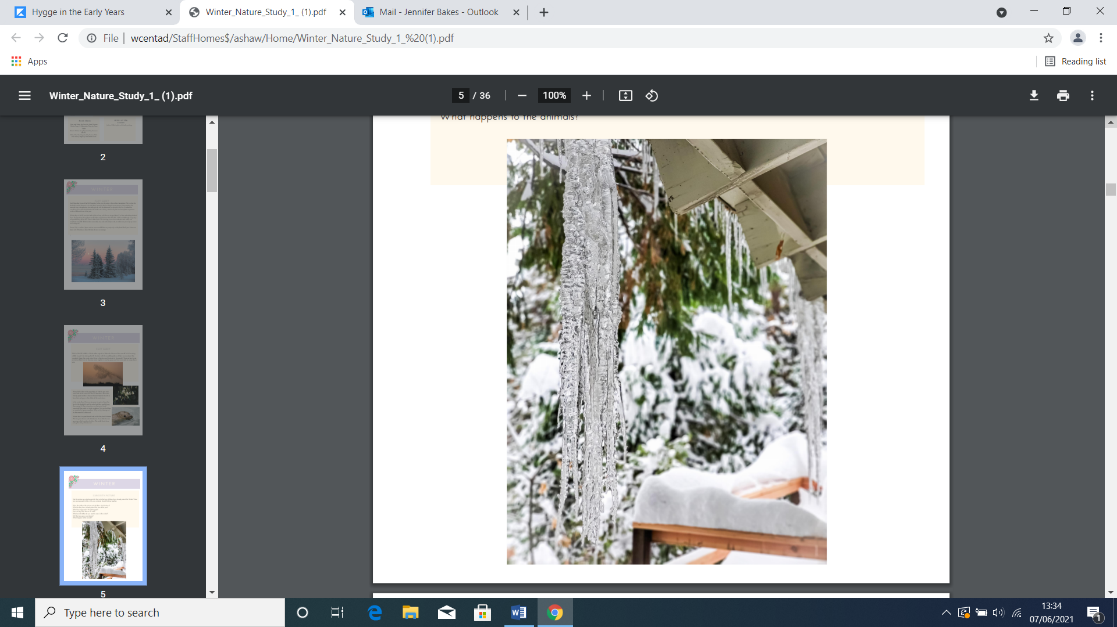 Show the children this picture and ask them what it shows? What do they know already about this time of the year? What has happened in this photograph? How do they think the ice will melt? What sort of clothes do you need to wear in the winter? Will the trees grow more leaves? What happens to the animals?The World Around Me Foundation 2Autumn 2Winter TreesThe Christmas Eve TreeJackson Pollock – splat and drizzle picturesTree: Seasons come seasons goPick a Pine TreeStickmanLittle TreeWinter by Gerda MullerGo on a signs of winter walkCollect the textures you discover outdoorsTake a cutting from a leafy perennial, Place in water and observe the changesTake imprints on playdough Study evergreen treesSmall world winter sceneExplore leaf skeletons on the light panelThe World Around Me Foundation 2Spring 1Snow and iceOne snowy nightValueIdentityDreamsJackson Pollock – splat and drizzle picturesSnowballs by Lois EarhartSnow in the GardenThe Story of SnowWhite snow, bright snowWalking in a winter wonderlandGo on a silent nature walkLook after birds – make feedersSnowflakes loose parts provocationCreate snow lanternsThe World Around Me Foundation 2Spring 1RobinsRobin’s Winter SongValueIdentityDreamsJackson Pollock – splat and drizzle picturesThat’s not my RobinLittle Lost RobinBirdhouseThat’s not my RobinLook for birds nestsBerry snacks – bird favourite foodBird watch by the windowFeathers and twigs in the malleable areaBird small world provocationRed explorationBuild bird boxesThe World Around Me Foundation 2Spring 1MossThe Wish Tree  by Kao MaclearValueIdentityDreamsJackson Pollock – splat and drizzle picturesNature Anatomy by Julia Rothman Mossy by Jan BretLook what I found in the woodsGo on a frosty walk and watch as feet leave a trail in the grassSet up a cosy reading denCreate a terrariumPour water on moss and observeCreate a mossy fairy gardenMoss pattern painting – ie moss between bricksMake a wish treeThe World Around Me Foundation 2Spring 1Northern LightsAurora: A tale of the Northern LightsValueIdentityDreamsJackson Pollock – splat and drizzle picturesMaybe by Kobi YamandaA search for the Northern LightsThe Northern Lights: Celestial Performances of the Aurora BorealisThe Polar Bears GiftWatch videos of the northern lightsPolar small worldCreate a northern lights dance using blue and green ribbons Black paper, blue and green paint and range of brushes to create northern lights imagesFire and Ice festivalThe World Around Me Foundation 2Spring 1Rocks and MudA rock is livelyValueIdentityDreamsJackson Pollock – splat and drizzle picturesRocks and Minerals Find Adventure! Be a rock detective! Have fun outdoors!If rocks could singCan I play in the mud?Beautiful HandsDirt + Water = MudGo on a muddy walkMud painting stationCreate own mud recipe bookCreate a mud digging pitAdd mud and real bricks to the outdoor construction area and explore how we can build with mudThe World Around Me Foundation 2Spring 2RainThe rhythm of the rainStewardshipCareRespectWealthClaude MonetOnce Upon A RaindropA RiverUse this picture as a starting point to find out what your children know already about the Spring? Here are some prompts to help with your sustained shared thinking together. Show the children this picture and ask them what it shows? What do they know already about this time of the year? What sort of clothes do you need to wear in the spring? How might we get a rainbow? 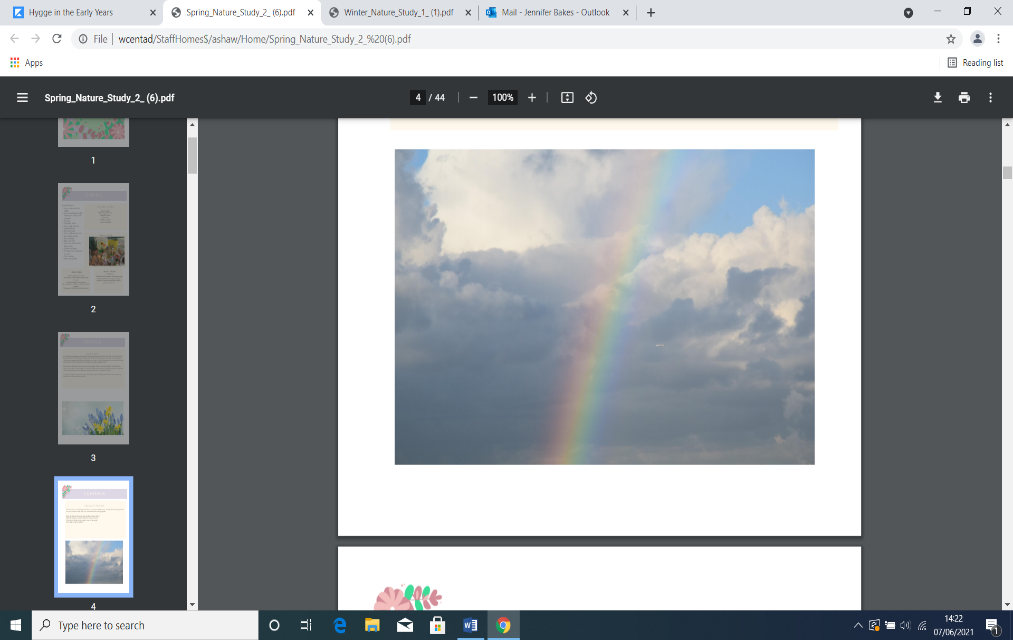 Collect rainListen for sounds of springExplore dry/wet placesThe World Around Me Foundation 2Spring 2NestsA nest is noisyClaude MonetBird Builds a NestAll kinds of nestsMake nestsExplore eggsBird lifecycleNests explolrationThe World Around Me Foundation 2Spring 2BeetlesA beetle is shyClaude MonetBig Book of BugsFirst Big Book Of BugsBeetle anatomyLoose parts doughBug hotelsThe World Around Me Foundation 2Spring 2BeansJack and the BeanstalkClaude MonetJaspers BeanstalkPlant a bean in a clear jar and observe the changesBeanstalk small worldThe World Around Me Foundation 2Spring 2SeedsThe Tiny Seed – Eric CarleClaude MonetSeeds MoveUp in the Garden, Down in the DirtA seed is sleepySeed sortingSeed plantingSeed CycleFlower playdoughThe World Beyond Me – Foundation 2Summer 1BeesThe BumblebearTransformationGeorgia O’KeefeThe Bee BookBee: Nature’s Tiny MiracleExplore my world: honey bees Why do we need bees?Nature walk, generate questions.Bee provocation on Nature shelfBees, petals, small world figures in doughHexagonal loose partsPlant sweet peasMake honey sandwiches, picnicThe World Beyond Me – Foundation 2Summer 1HerbsUp in the Garden, down in the dirtTransformationGeorgia O’KeefeForaging with kidsMake rosehip jam and own breadWalk and look for all the different flowersCreate a herb gardenExplore different herbsHerbs in doughExplore with sensesMake herbal teaThe World Beyond Me – Foundation 2Summer 1Sunshine and shadowsKatie and the SunflowersTransformationGeorgia O’KeefeSun: One in a BillionMake some dandelion honeyTake a walk and look for yellowExplore shadowsPuppet showExplore reflectionMake suncatchersThe World Beyond Me – Foundation 2Summer 1WindFeel the windTransformationGeorgia O’KeefeCloudsRosie’s HatWashing lineMake Pitta bread pizzasTake a walk and feel the windCollect fallen nature Explore wind on nature walksWind powerBubblesWind chimesThe World Beyond Me – Foundation 2Summer 1CaterpillarsThe Very Hungry CaterpillarTransformationGeorgia O’KeefeA Butterfly is PatientObserve the lifecycle of butterflyExplore symmetryThe World Beyond Me – Foundation 2Summer 1StormsThe Storm WhaleTransformationGeorgia O’KeefeThunder CakeThe StormMake thunder cakesWatch video of stormsRead Noahs ArkCollect rainMake own storm cloudsStormy beach small worldStormy weather playdoughThe World Beyond Me – Foundation 2Summer 2GrassesWe’re Going on a Bear HuntGeorgia O’KeefeNature AnatomyA Garden of Ordinary MiraclesCereal stationExplore origins of cerealsWalk through long grassGrow own grass from seedsLearn about animals that eat grasses – savannah Snip grass with scissorsThe World Beyond Me – Foundation 2Summer 2CloudsLittle CloudGeorgia O’KeefeWarm WeatherRhythm of the RainWalk and record the cloudsCollect rainwaterWeather nature shelfAdd glass beads, cotton wool, felt, pearls, pom poms to loose parts stationMake own cloud doughClouds in a jar experimentThe World Beyond Me – Foundation 2Summer 2StreamsA RiverGeorgia O’KeefeUnder the same skyTin foil riversRiver journeysWater explorationMoving waterThe World Beyond Me – Foundation 2Summer 2MeadowsWhat’s That Flower?Georgia O’KeefeHow to be a WildflowerGo on a walk and create journey sticksPainting in nature with watercoloursMake wildflowers from clayGarden centre role playPressed flower scrap booksThe World Beyond Me – Foundation 2Summer 2FossilsA Rock is LivelyGeorgia O’KeefeSwirl by SwirlNature trails: Rocks and FossilsMake rocky road and enjoy it on a picnicGo rock collecting and create a rock libraryRocks provocationDinosaur small worldPalaeontology role playThe World Beyond Me – Foundation 2Summer 2BeachThe Coral KingdomGeorgia O’KeefeThe proudest blueWhat the ladybird heard at the seaside Only one youVisit a beach to observe natureBeach discovery tableBeach playdough enhancementsAdd sand into powder paint and create beach pictures.Project images of the beach and play sounds of the sea.Beach hunt